Основные темы:НАЙМ. Как увеличить поток кандидатов и находить лучшихСоответствие HR бренда возможностям найма в компании. Coca, Pepsi и LG. Как “побеждать” в найме персонала. Прорыв в продвижении Mersedes.  «Здоровые» механизмы укрепления командности и привлечения персонала без бюджета.Обучать «новичков» или брать готовых: оценка затратРекрутинг-копирайтинг при найме. Как создавать действительно работающие объявления о работе. 4 раздела, работающие на увеличение воронки привлечения сотрудников.Хедхантинг по-русски. Агрессивный найм талантов. Пиратский поиск и привлечение из “кризисных” компаний.SMM-рекрутинг. Подбор персонала в социальных сетях.Массовый рекрутинг. Masspeople.ru для автоматизированных индивидуальных рассылок кандидатам через e-mail и SMS. «Футур»-подбор. Как создавать поток для будущих кандидатов.ОЦЕНКА. Умение «видеть насквозь»Шестикластерная модель профессиональных компетенций: Суть модели, плюсы и минусы. Интервью. Полный 5-ти этапный цикл интервью. Элементы ассесмент-центра в классическом интервью.4 «бюджетных» метода оценки. Реалити-кейсы вместо классических ситуационных методик. Как проверять канидата в жизни прямо на интервью.Метод “Вне работы”. Как выходить за рамки интервью. Умение проводить аналогии с кандидатом: личная жизнь, спорт, увлечения, отдых, еда и пр.Формат “динамического” интервью вместо стресс-интервью. Методики, позволяющие “раскрывать” кандидата и выводить на “чистую воду”: блеф, переключение внимания, сбивающие вопросы, корректировка темпа, “еще”-метод и т.д.Интервью по компетенциям. Классический подход в современной обложке.УДЕРЖАНИЕ. Умение мотивировать на всех этапах карьеры.Контроффер. Как “задерживать” “уплывающих” кандидатов, если они настолько важны. Методика “раскачивания”, “козырей”, “как-бы фактов” и т.д.Адаптация.  Первые дни – решающие. “Желтые” и “малиновые” штаны для кандидата. От деловых игр в  DHL  до «селфи»-адаптации в IKEA.Наставничество и коучинг. Как выбрать наставника. Мотивация и контроль наставника. “Продажа” наставничества в компании. “КАДР-подход” в коучинге.МОТИВАЦИЯ. 15 факторов мотивации в компании. «Как заставить их улыбаться», с деньгами и без. Статус, признание, окружение, открытость, традиции, справедливный рост, свобода, быт, привычки, творчество, отдых, условия труда, компенсации, вызов и любовь.Состояние потока. Принцип Чиксентмихайи: тревога против скуки, баланс требований и умений. Метод Диснея. Видеомотивация от Nyada. Мотивация в Linkedin. Примеры из ТОП500 компаний: Virgin, SAS, Google, Red Bull, Mars, Яндекс, Евросеть а также Lesobalt, Generals Mills, The Huffington Post, Lime, СКБ-Контур и др.Увольнения. “Деликатные” увольнения вместо “жестких”. Как склонять к уходу словами и делом. Скрипты правильных увольнений вместо “трудовых инспекий”.Для кого: HRСобственникиРуководителиКто хочет ими статьЛектор: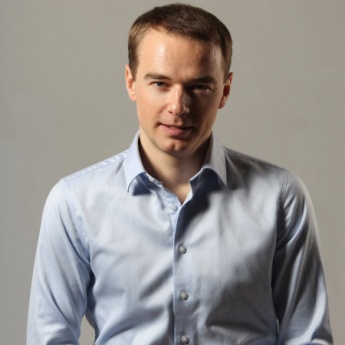 Владимир ЯкубаБизнес-тренер, дважды был признан лучшим в профессии. №1 по продаже со сцены по телефону. Самый известный хедхантер в России, Предприниматель. Автор 8 книг, 11 обучающих фильмов. Провёл обучение в 110 городах, 16 странах.Подробности:семинар состоится  в  городе  Астана7 – 8  декабря 2018,  Стоимость участия: В стоимость обучения входит: раздаточный материал, кофе-брейк, обед, сертификат.Зарегистрироваться можно, заполнив бланк заявки и позвонив по телефонам:8 (7212) 50-40-45, 41-86-48 E-mail: 504045@hr-profi.kz                profi06@inbox.ru	Сайт: www.hr-profi.kz